Katolička osnovna škola u ViroviticiJelovnik od  29.11-03.12.2021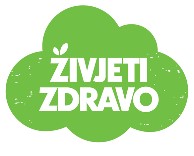 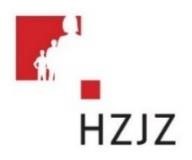 Škola zadržava pravo izmjene jelovnika zbog prenamjene namirnica i rasporeda dostave hrane!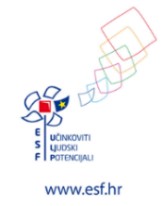 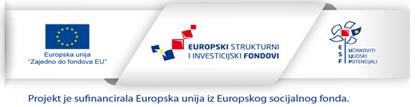 Doručak Ručak Užina Ponedjeljak29.11.2021Virovitički kruhMarmelada, maslacVoćni sokFino varivo od carskog povrća s piletinomČajni kolutićiČokoladno mlijekoUtorak30.11.2021Kukuruzni klipić sa siromMlijekoGulaš od svinjetineRizi biziKruhSalata ciklaVoćni jogurtSrijeda01.12.2021Polubijeli kruhSirni namazJogurtVoćeVarivo od junetine s krumpiromKruhKolačPudingČetvrtak02.12.2021Kroasan čokoladaMlijekoPohana piletinaPire od krumpira i celeraZelena salataVoćePetak03.12.2021KruhPaštetaČaj s medom i limunomKrpice sa zeljemMotto čajni kolutići